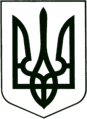 УКРАЇНА
МОГИЛІВ-ПОДІЛЬСЬКА МІСЬКА РАДА
ВІННИЦЬКОЇ ОБЛАСТІ   РІШЕННЯ №1057Про продаж земельних ділянок під об’єктами нерухомого майнаКеруючись ст. 26 Закону України «Про місцеве самоврядування в Україні», відповідно до ст.ст. 12, 80-82, 88, 116, 125, 126 -128, п. 2 ст. 134 Земельного кодексу України, ст. 142 Конституції України, з метою сприяння соціально-економічному розвитку громади розглянувши матеріали, надані відділом земельних відносин міської ради, -                                        міська рада ВИРІШИЛА:1. Погодити звіт з експертної грошової оцінки земельної ділянки, на якій розташовані об’єкти нерухомого майна, за рахунок земель комунальної власності несільськогосподарського призначення:1.1.  на земельну ділянку в місті Могилеві-Подільському по вул. Ставиській, площею 0,0090 га, кадастровий №0510400000:00:004:1499, для будівництва та обслуговування будівель торгівлі, виготовленого ТОВ «БІНОМ-ГРУП» на замовлення Виконавчого комітету Могилів-Подільської міської ради, в розмірі 98400 (дев’яносто вісім тисяч чотириста) грн, висновок оцінювача про ринкову вартість земельної ділянки станом на 05 квітня 2024 року (вартість 1 кв. м – 1093 грн 33 коп.);1.2.  на земельну ділянку в місті Могилеві-Подільському по вул. Ставиській, площею 0,0140 га, кадастровий №0510400000:00:004:1500, для будівництва та обслуговування будівель торгівлі, виготовленого ТОВ «БІНОМ-ГРУП» на замовлення Виконавчого комітету Могилів-Подільської міської ради, в розмірі 150900 (сто п’ятдесят тисяч дев’ятсот) грн, висновок оцінювача про ринкову вартість земельної ділянки станом на 05 квітня 2024 року (вартість 1 кв. м – 1077 грн 86 коп.);1.3.  на земельну ділянку в місті Могилеві-Подільському по вул. Полтавській,         87Б, площею 0,0773 га, кадастровий №0510400000:00:002:0397, для         будівництва та обслуговування будівель торгівлі, виготовленого         ТОВ «БІНОМ-ГРУП» на замовлення Виконавчого комітету Могилів-        Подільської міської ради, в розмірі 549500 (п’ятсот сорок дев’ять тисяч         п’ятсот) грн, висновок оцінювача про ринкову вартість земельної         ділянки станом на 05 квітня 2024 року (вартість 1 кв. м – 710 грн 87 коп.);    1.4.  на земельну ділянку в місті Могилеві-Подільському по просп. Незалежності,               128п, площею 0,0045 га, кадастровий №0510400000:00:011:0596, для             будівництва та обслуговування будівель торгівлі, виготовленого             ТОВ «БІНОМ-ГРУП» на замовлення Виконавчого комітету Могилів-            Подільської міської ради, в розмірі 40600 (сорок тисяч шістсот) грн,             висновок оцінювача про ринкову вартість земельної ділянки станом на             05 квітня 2024 року (вартість 1 кв. м – 902 грн 22 коп.);  1.5.  на земельну ділянку в місті Могилеві-Подільському по вул. Київській, 6,           приміщення 2, площею 0,0119 га, кадастровий №0510400000:00:009:0772,           для будівництва та обслуговування будівель торгівлі, виготовленого     ТОВ «БІНОМ-ГРУП» на замовлення Виконавчого комітету Могилів-Подільської міської ради, в розмірі 129000 (сто двадцять дев’ять тисяч) грн, висновок оцінювача про ринкову вартість земельної ділянки станом на 05 квітня 2024 року (вартість 1 кв. м – 1084 грн 03 коп.);    1.6.  на земельну ділянку в місті Могилеві-Подільському по просп. Незалежності,               152, площею 0,6000 га, кадастровий №0510400000:00:012:0892, для              розміщення та експлуатації основних, підсобних і допоміжних будівель та             споруд підприємств переробної, машинобудівної та іншої промисловості,             виготовленого ТОВ «БІНОМ-ГРУП» на замовлення Виконавчого комітету             Могилів-Подільської міської ради, в розмірі 774300 (сімсот сімдесят             чотири тисячі триста) грн, висновок оцінювача про ринкову вартість             земельної ділянки станом на 05 квітня 2024 року (вартість 1 кв. м –             129 грн 05 коп.);    1.7.  на земельну ділянку в місті Могилеві-Подільському по просп. Героїв, 47/1,               площею 1,1872 га, кадастровий №0510400000:00:004:0005, для розміщення             та експлуатації основних, підсобних і допоміжних будівель та споруд             підприємств переробної, машинобудівної та іншої промисловості,             виготовленого ТОВ «БІНОМ-ГРУП» на замовлення Виконавчого комітету             Могилів-Подільської міської ради, в розмірі 1783100 (один мільйон сімсот       вісімдесят три тисячі сто) грн, висновок оцінювача про ринкову вартість земельної ділянки станом на 05 квітня 2024 року (вартість 1 кв. м –       150 грн 19 коп.).    2. Затвердити вартість земельної ділянки:  2.1.  на земельну ділянку в місті Могилеві-Подільському по вул. Ставиській,             площею 0,0090 га, кадастровий №0510400000:00:004:1499, для будівництва           та обслуговування будівель торгівлі, в розмірі 98400 (дев’яносто вісім тисяч           чотириста) грн, вартість 1 кв. м – 1093 грн 33 коп.;  2.2.  на земельну ділянку в місті Могилеві-Подільському по вул. Ставиській,           площею 0,0140 га, кадастровий №0510400000:00:004:1500, для будівництва           та обслуговування будівель торгівлі, в розмірі 150900 (сто п’ятдесят тисяч           дев’ятсот) грн, вартість 1 кв. м – 1077 грн 86 коп.;  2.3.  на земельну ділянку в місті Могилеві-Подільському по вул. Полтавській, 87Б           площею 0,0773 га, кадастровий №0510400000:00:002:0397, для будівництва           та обслуговування будівель торгівлі, в розмірі 549500 (п’ятсот сорок           дев’ять тисяч п’ятсот) грн, вартість 1 кв. м – 710 грн 87 коп.;  2.4.  на земельну ділянку в місті Могилеві-Подільському по просп. Незалежності,            128п, площею 0,0045 га, кадастровий №0510400000:00:011:0596, для            будівництва та обслуговування будівель торгівлі, в розмірі 40600 (сорок            тисяч шістсот) грн, вартість 1 кв. м – 902 грн 22 коп.;2.5.  на земельну ділянку в місті Могилеві-Подільському по вул. Київській, 6,            приміщення 2, площею 0,0119 га, кадастровий №0510400000:00:009:0772,           для будівництва та обслуговування будівель торгівлі, в розмірі 129000 (сто           двадцять дев’ять тисяч) грн, вартість 1 кв. м – 1084 грн 03 коп.;2.6.  на земельну ділянку в місті Могилеві-Подільському по просп. Незалежності,            152, площею 0,6000 га, кадастровий №0510400000:00:012:0892, для             розміщення та експлуатації основних, підсобних і допоміжних будівель та           споруд підприємств переробної, машинобудівної та іншої промисловості, в            розмірі 774300 (сімсот сімдесят чотири тисячі триста) грн, вартість           1 кв. м – 129 грн 05 коп.;  2.7.  на земельну ділянку в місті Могилеві-Подільському по просп. Героїв, 47/1,            площею 1,1872 га, кадастровий №0510400000:00:004:0005, для розміщення           та експлуатації основних, підсобних і допоміжних будівель та споруд           підприємств переробної, машинобудівної та іншої промисловості, в розмірі           1783100 (один мільйон сімсот вісімдесят три тисячі сто) грн, вартість           1 кв. м – 150 грн 19 коп.3. Затвердити умови продажу та продати земельну ділянку на якій розташовані об’єкти нерухомого майна, за рахунок земель комунальної власності несільськогосподарського призначення міста Могилева-Подільського:  3.1.  _____________________________ на земельну ділянку в місті Могилеві-           Подільському по вул. Ставиській, площею 0,0090 га, кадастровий           №0510400000:00:004:1499, для будівництва та обслуговування будівель              торгівлі, в розмірі 98400 (дев’яносто вісім тисяч чотириста) грн,           вартість 1 кв. м – 1093 грн 33 коп.;  3.2.  _____________________________ на земельну ділянку в місті Могилеві-          Подільському по вул. Ставиській, площею 0,0140 га, кадастровий           №0510400000:00:004:1500, для будівництва та обслуговування будівель             торгівлі, в розмірі 150900 (сто п’ятдесят тисяч дев’ятсот) грн,           вартість 1 кв. м – 1077 грн 86 коп.;  3.3.  _____________________________ на земельну ділянку в місті Могилеві-          Подільському по вул. Полтавській, 87Б, площею 0,0773 га, кадастровий           №0510400000:00:002:0397, для будівництва та обслуговування будівель           торгівлі, в розмірі 549500 (п’ятсот сорок дев’ять тисяч п’ятсот) грн,           вартість 1 кв. м – 710 грн 87 коп.;  3.4.  ______________________________ на земельну ділянку в місті Могилеві-          Подільському по просп. Незалежності, 128п, площею 0,0045 га, кадастровий           №0510400000:00:011:0596, для будівництва та обслуговування будівель           торгівлі, в розмірі 40600 (сорок тисяч шістсот) грн, вартість 1 кв. м –         902 грн 22 коп.;  3.5.  _________________________ на земельну ділянку в місті Могилеві-        Подільському по вул. Київській, 6, приміщення 2, площею 0,0119 га,           кадастровий №0510400000:00:009:0772, для будівництва та обслуговування             будівель торгівлі, в розмірі 129000 (сто двадцять дев’ять тисяч) грн,           вартість 1 кв. м – 1084 грн 03 коп.;  3.6.  __________________________ на земельну ділянку в місті Могилеві-            Подільському по просп. Незалежності, 152, площею 0,6000 га, кадастровий           №0510400000:00:012:0892, для  розміщення та експлуатації основних,           підсобних і допоміжних будівель та споруд підприємств переробної,           машинобудівної та іншої промисловості, в розмірі 774300 (сімсот сімдесят           чотири тисячі триста) грн, вартість 1 кв. м – 129 грн 05 коп.;  3.7.  ___________________________ на земельну ділянку в місті Могилеві-           Подільському по просп. Героїв, 47/1, площею 1,1872 га, кадастровий           №0510400000:00:004:0005, для  розміщення та експлуатації основних,           підсобних і допоміжних будівель та споруд підприємств переробної,           машинобудівної та іншої промисловості, в розмірі 1783100 (один мільйон           сімсот вісімдесят три тисячі сто) грн, вартість 1 кв. м – 150 грн 19 коп. 4. Припинити дію договору оренди:     4.1.  на земельну ділянку в місті Могилеві-Подільському по вул. Ставиській,            площею 0,0090 га, кадастровий №0510400000:00:004:1499, для будівництва та           обслуговування будівель торгівлі, орендар – ____________________________,          за згодою сторін; 4.2.  на земельну ділянку в місті Могилеві-Подільському по вул. Ставиській,           площею 0,0140 га, кадастровий №0510400000:00:004:1500, для будівництва           та обслуговування будівель торгівлі, орендар – __________________________,            за згодою сторін; 4.3.  на земельну ділянку в місті Могилеві-Подільському по просп. Героїв, 47/1,          площею 1,1872 га, кадастровий №0510400000:00:004:0005, для розміщення          та експлуатації основних, підсобних і допоміжних будівель та споруд           підприємств переробної, машинобудівної та іншої промисловості, орендар –           ____________________________, за згодою сторін. 5. Відділу земельних відносин міської ради забезпечити підготовку відповідних       документів для оформлення договору купівлі-продажу земельної ділянки за       ціною та умовами визначених цим рішенням. 6. Юридичній особі, (далі-покупець) укласти договір купівлі-продажу земельної       ділянки з міською радою та зареєструвати його в установленому законом       порядку. 7. У випадку, якщо покупець в 6-ти місячний термін не уклав договір купівлі-      продажу земельної  ділянки, то вважається, що покупець добровільно       відмовився від купівлі земельної ділянки, повторний розгляд питання про       продаж цієї земельної ділянки здійснюється на загальних підставах. 8. Доручити міському голові укласти від імені міської ради договір купівлі -      продажу земельної ділянки. Договором купівлі-продажу земельної ділянки       встановити, що право власності на земельну ділянку переходить до покупця       після нотаріального посвідчення договору купівлі - продажу земельної ділянки       та за умови державної реєстрації права власності покупця на земельну ділянку. 9. Витрати пов’язані з нотаріальним посвідченням договору купівлі - продажу       покласти на покупця земельної ділянки.10. Зарахувати до суми, яку покупець має сплатити за земельну ділянку авансовий внесок, який сплачений відповідно до укладеного договору.11. Покупцю виконувати обов’язки власників земельних ділянок згідно з вимогами ст. 91 Земельного кодексу України.12. Контроль за виконанням даного рішення покласти на першого заступника міського голови Безмещука П.О. та на постійну комісію міської ради з питань земельних відносин, природокористування, планування території, будівництва, архітектури, охорони пам’яток, історичного середовища та благоустрою (Глущак Т.В.). Міський голова		                                     	  Геннадій ГЛУХМАНЮКВід 30 квітня 2024 року  43 сесії          8 скликання